Les rituels :Le calendrier : trouver la date avec de l’aide. Insister sur le jour, qui change, et le mois « mars » qui commence comme « maman ».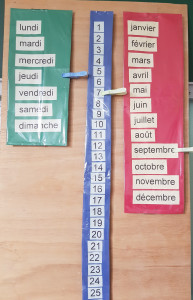 Comptine sur les mois :En janvier et février,Je repeins l’escalier.En mars et avril,Je me promène en ville.En mai et juin,Je vends des dessins.En juillet et août,Je vais sur les routes.En septembre et octobre,En novembre et décembre,Je reste dans ma chambre !Quel temps fait-il aujourd’hui ? Faire une phrase à l’oral en comparant avec le temps qu’il faisait hier : Aujourd’hui il pleut alors qu’hier il y avait du soleil. Il y a du vent aujourd’hui comme hier. Ce soir c’est nuageux mais hier soir, le ciel était clair. Etc.Activités physiques : Si le temps le permet, à l’extérieur, courir, marcher vite, sauter par-dessus des petits obstacles de hauteurs différentes, sauter pour toucher une branche d’arbre, faire des jeux dans un petit parc près de la maison ou de l’immeuble, la forêt… selon les possibilités. Par exemple lancer des petits objets qui ne cassent pas et mous (type balles, chiffons en boule…) le plus loin possible (il faut s’adapter à l’objet lancé). Faire des jeux de transports d’objets d’un point A à un point B le plus vite possible, puis en sautant par-dessus des petits obstacles (bâtons au sol par exemple).Dans la maison, dans l’appartement :– Se situer dans l’espace : cacher un objet dans la maison ou l’appartement et donner des consignes pour que l’enfant le retrouve en donnant uniquement des mots qui désignent une position dans l’espace : devant ; derrière ; dessous ; dessus ; entre ; à gauche ; à droite…– Équilibre : varier les formes de déplacement en rampant comme un ver de terre mais en restant à l’intérieur d’un ou 2 carreaux de pavés ou 4 lames de parquet ; marcher en arrière en suivant une ligne de carreaux ou une ligne de parquet ; avancer en mettant un pied devant l’autre en suivant une ligne de pavé ou une ligne de parquet.